2023 Annual Plan of Service Goals for West Florida Public Libraries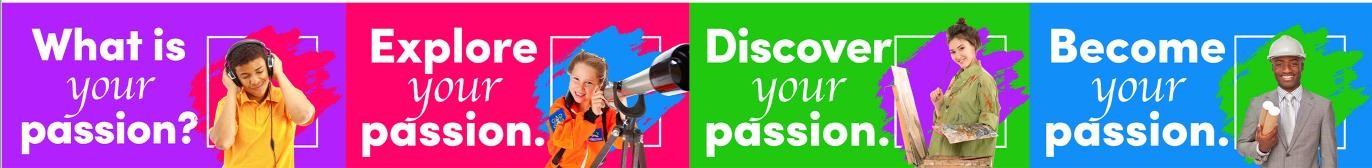 Satisfy Curiosity: Lifelong Learning Expand STEAM offerings into topics specifically designed for adults and young adults Start 3D modeling classes Start CNC woodworking classesStart Long-Arm quilting classes Start cooking essentials classesStart a LEGO master builder groupEstablish new and expand existing partnerships Partner with Council on Aging of West Florida to develop classes specifically for seniors  Partner with area Hearing Impaired and Deaf service providers to resume ASL Storytime Partner with Autism Pensacola to increase staff and public awareness Partner with various free health related organizations to create combined wellness day events Create Young Readers: Early Literacy Include State of Florida VPK topics into storytimes with specific subject areas covered each month Create shared plans and themes to be included each month (i.e., Colors, Letters, Numbers) Include newborns in our youth “No Fines, No Fees” library cards. Secure approval to place “New Reader” library cards into the “Brain Bags” distributed at all Escambia County Hospitals Stimulate Imagination: Reading, Viewing, and Listening for pleasure Expand Reading Club locations to include the Bellview LibraryExpand our Jazz Room and refine our Music CD collectionsFamily friendly (G thru PG-13) movie events to be shown outside when possible Information Fluency:  Understand how to find, evaluate, and use information Continue online Treasure hunt events to develop research skills Be an Informed Citizen:  Local, National, and World Affairs 	 	Offer RefUSA training to teach how to gather demographics  Discover your Roots:  Genealogy and Local History 	 	Offer genealogy classes at each library location and online to improve awareness of resources available LIBRARY REMODEL and CONSTRUCTION PROJECTS:Start Remodeling at Brownsville Library (former Masonic Temple site)Pensacola Library hurricane damage repairs (City of Pensacola with Library MSTU funds)Reorganization of Tryon Library to improve flow and add Sewing LabGenealogy Materials Collection moved to the Pensacola Library (acquire compressed shelving with electronic safety features)Repurpose former Picture Book Room (Pensacola Library)